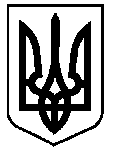 УКРАЇНАВЕРХОВИНСЬКА СЕЛИЩНА  РАДАВЕРХОВИНСЬКОГО РАЙОНУ ІВАНО-ФРАНКІВСЬКОЇ ОБЛАСТІВ И К О Н А В Ч И Й   К О М І Т Е Т Р І Ш Е Н Н Я №315від 04  липня  2023 рокуселище  ВерховинаПро надання згоди на організацію співробітництва територіальних громадКеруючись статтями 40, 59 Закону України « Про місцеве самоврядування в Україні», Законом України « Про співробітництво територіальних громад», враховуючи пропозицію Ворохтянського селищного голови Олега ДЗЕМ’ЮКА щодо ініціювання співробітництва між територіальною громадою Ворохтянської селищної ради у сфері надання послуг ІРЦ , у формі делегування виконання окремих завдань, виконком селищної радиВИРІШИВ:1. Надати згоду на організацію співробітництва територіальної громади Верховинської селищної ради в особі голови Василя МИЦКАНЮКА та територіальної громади Ворохтянської селищної ради в особі голови Олега ДЗЕМ’ЮКА у сфері надання послуг ІРЦ .2. Делегувати до складу спільної комісії з підготовки проекту договору міжмуніципального співробітництва наступних представників:-  Оксану ЧУБАТЬКО - заступника селищного голови з питань діяльності виконавчих органів ради ;- Людмилу САВЧУК – директора комунальної установи «Інклюзивно-ресурсний центр» Верховинської селищної ради;- Катерину МЕЛЬНИК -  бухгалтера комунальної установи «Інклюзивно-ресурсний центр» Верховинської селищної ради.3. Контроль за виконанням цього рішення покласти на заступника селищного голови з питань діяльності виконавчих органів ради Оксану ЧУБАТЬКО.Селищний голова					           Василь МИЦКАНЮКСекретар  ради                                                               Петро АНТІПОВ